NATIONAL ASSEMBLYQUESTION FOR WRITTEN REPLY QUESTION NO: 595			 				595. Ms V van Dyk (DA) to ask the Minister of Communications, Telecommunications and Postal Services:By what date is it envisaged that the investigation into the Media Development and Diversity Agency will commence as proposed and agreed to by the Portfolio Committee on Communications? NW718EREPLY I have been advised by the Department as follows:The investigations into the Media Development and Diversity Agency (MDDA) were confirmed by the Portfolio Committee on Communications during the oversight visit to the Agency on 2 May 2018. It is the understanding of the Department that the investigations were going to be conducted by the PCC, not by the Department. Consequently, the Department does not envisage to conduct investigations at MDDA. Ms. Stella Ndabeni-Abrahams, MPMinister 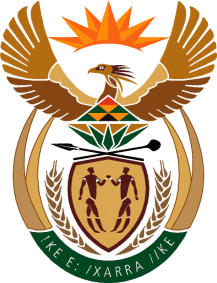 MINISTRY OF COMMUNICATIONS
REPUBLIC OF SOUTH AFRICAPrivate Bag X 745, Pretoria, 0001, Tel: +27 12 473 0164   Fax: +27 12 473 0585Tshedimosetso House,1035 Francis Baard Street, Tshedimosetso House, Pretoria, 1000